Департамент медицины Ассоциацииученых и специалистов Грузии“БАКУРИАНИ- 2022”Медицина III тысячелетия19-25 февраля 2022 года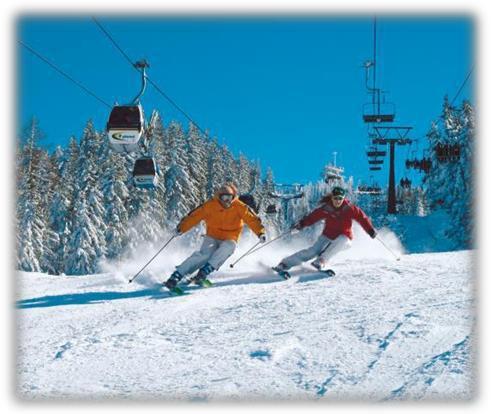 традиционная 51-я международнаямедицинская научно-практическаяшкола-конференцияпри поддержке:Комитета охраны здоровья и социальных вопросов Парламента ГрузииМинистерства труда, здравоохранения и социальных вопросов Грузиимедицинских ВУЗ-ов, других медицинских ассоциаций и организацийпри участии:Агентства маркетинговых коммуникаций (MTVi Agency) Международного Альянса Независимых ЖурналистовВ работе школы-конференции предполагается участие ведущих специалистов Грузии и зарубежных стран, пред-ставителей медицинских и фармацевтических фирм и предприятий.В школе-конференции могут принять участие ученые, врачи-практики, педагоги и студенты.Рабочие языки:  грузинский, английский, русскийОсновное направление политематической школы-конференции:СОВРЕМЕННАЯ КЛИНИЧЕСКАЯ МЕДИЦИНА.НОВЕЙШИЕ МЕТОДЫ И ТЕХНОЛОГИИ.Во время школы-конференции, по желанию участников, возможно проведение отдельных семинаров и тренингов по специально выделенным темам: Ковид-19ФармакотерапияМедицинская экологияПрофессиональные заболеванияРепродуктологияКардиоваскулярные заболеванияКлиническая гематологияТранспланталогияПренатальная медицина и перинатологияУльтразвуковая диагностика Новейшие технологии в медицине Информационные технологии в медицине Другие темы Запланировано продолжение практики проведения совместных международных симпозиумов.Доклады могут быть опубликованы в специализирован-ном медицинском журнале после проведения школы-конференции.Продолжительность работы школы-конференции:               7 ночей\8 дней.В качестве лекторов и докладчиков приглашаются известные специалисты Грузии и зарубежных стран.Возможно участие по сокращенной программе.Прошедшим регистрацию участникам школы-конферен- ции выдается международный сертификат участника/ докладчика.Проведение сессий и проживание планируется в Бакуриани, известнейшем горнолыжном курорте Грузии (www.bakuriani.ru),  в  отеле «Бакуриани Инн» 5*, суперкомфортабельной новой гостинице (www.bakurianiinn.ge ;http:// /www.facebook.com/bakurianiinn/ ), а также,по желанию,размещение возможно и в других гостиницах.       Для участия в школе-конференции необходимо до 30 января 2022 г. выслать заполненную заявку-анкету по прилагаемой форме (см.приложение № 1 на сайтеwww.medcongress.ge), электронной почтой по адресу:   19 miho 41@gmail.com       Вся необходимая дополнительная информация по программным и/или организационным вопросам по Вашему запросу будет выслана незамедлительно.Организованный Оргкомитетом отъезд из Тбилиси в Баку-риани для участников из Грузии и прибывших к этому времени участников из-за рубежа, 19.02.2020 г. в 9:00 по местному времени, автобусом (или, по желанию, самостоятельно: поездом, автобусом, такси или микроавтобусом). Стоимость проезда на автобусе в один конец - эквивалент 8 евро  по курсу в лари. Время в пути – 3,0-3,5 часа.Заезд  и размещение в гостинице(ах) -19.02.2020 с 14.00.Отъезд - 26.02.2020 после 12.00.Для зарубежных участников, прибывающих в Тбилиси:   18 февраля будет обеспечен трансфер из аэропорта до       забронированной ими в г.Тбилиси гостинице, а 19 февраля в  9.00 (по местному времени)-отправление в Бакуриани.        19 февраля,  после 08:00, по заказу возможна  организовация  трансфера в   Бакуриани непосредственно из  аэропорта специальным автобусом, микроавтобусом или такси..      По желанию, организаторы (MTVi Agency) могут обеспечить участников электронными авиабилетами от места отбытия до Тбилиси и обратно (при необходимости с учетом пересадок), переслав электронные билеты по электронной почте, а также встречу и доставку  участников из  аэропорта до гостиницы в Бакуриани и обратно.    Визовая информация: в Грузию безвизовый въезд для граждан следующих стран: Страны ЕС, США, Израиль, Япония, Украина, РФ, Молдова, Белоруссия, Армения, Азербайджан, Киргизия, Казахстан, Узбекистан, Таджикистан   (подробности –  в МИДе каждой страны).По всем общим вопросам просим обращаться  к Президенту школы-конференции, руководителю Департамента медицины Ассоциации ученых и специалистов Грузии,доктору мед.наук,проф.Папиташвили Александру МихайловичуАдрес:Грузия, 0179, Тбилиси, ул. Иракли  Абашидзе, 16а - 8Тел .               +995 571  223 669  ;    +995 599 554 351	E-mail:	ampsmpge@hotmail.comСайт:	 www.medcongress.geПо всем организационным вопросам просим обращаться  в секретариат Оргкомитета по  эл.почте: 19miho41@gmail.com    или по скайпу:	khoshta  Моб.:+995 555 404 731    Михаил Хоштариа           +995 593 205 731      Оплата участия и проживания.Оргвзнос:  до 9 февраля2022 г.-эквивалент  50 евро  в лари,                   с  9 февраля - эквивалент  100 евро  в лари.  (оргвзнос включает в себя: трансфер  Тбилиси-Бакуриани-  Тбилиси; печатные материалы,папку  участника/докладчика , сертификат).Стоимость размещения в  отеле  «Бакуриани Инн» 5*:    В стоимость гостиничного  номера любого класса входит:3-х разовое питание (шведский стол), плавательный бассейн и тренажерный зал,сауна,настольный теннис, детская анимация и т.д.Размещение детей  до  7 лет бесплатноe, с 6  до 13 лет - 50% стоимости.Банковские реквизиты для оплаты оргвзноса и отеля:Account with Institution:Bank of Georgia, SWIFT: BAGAGE22Headquarters:   29a Gagarini  Str., Tbilisi 0160, GeorgiaBeneficiary: Georgian Association of Prenatal Medicine and             Perinatology Account: # GE26BG0000000344342000 EUROБанкетОфициальный банкет состоится 25.02.2020 г.в 19.00Стоимость участия в банкете - эквивалент   30 евро в лари.            ОРГАНИЗАЦИОННЫЙ КОМИТЕТ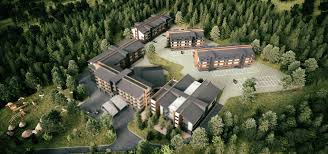 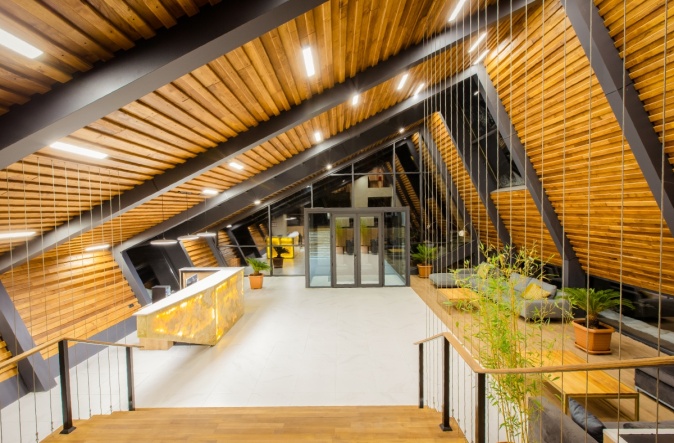 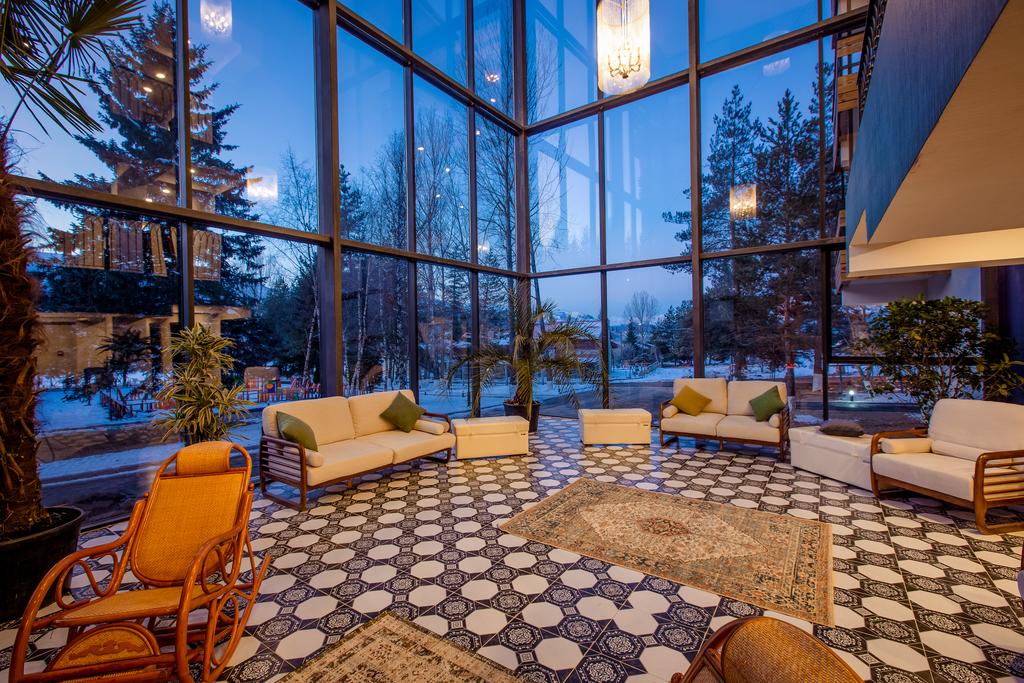 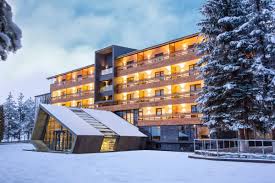 Отель «БАКУРИАНИ ИНН» 5*                                 ГРУЗИЯ2022          www.medcongress.ge2-х комнатные семейные апартаменты150 евро  в сутки 2-х местный номер                                100   евро  в сутки3-х местный номер(добавочная кровать)                                120   евро  в сутки 